PROGRAMAI CONGRESO INTERNACIONAL «MODOS DE PENSAR: 
CUESTIONES ACTUALES DE TRADUCCIÓN RUSO-ESPAÑOL/ ESPAÑOL-RUSO»Málaga (Reino de España), 6-7 de septiembre de 2019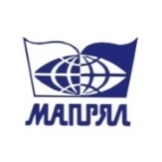 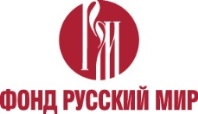 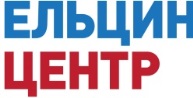 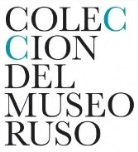 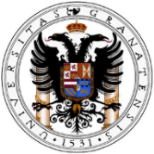 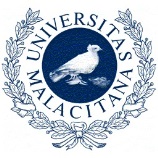 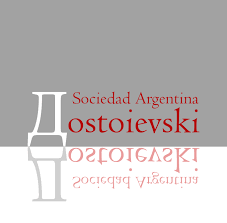 5 septiembre de 2019, jueves5 septiembre de 2019, juevesA lo largo del díaLlegada de los participantes6 de septiembre 2019, viernesFilial del Museo Ruso en MálagaAvenida Sor Teresa Prat, nº 15 • Edificio de Tabacalera • 29003 Málaga6 de septiembre 2019, viernesFilial del Museo Ruso en MálagaAvenida Sor Teresa Prat, nº 15 • Edificio de Tabacalera • 29003 Málaga09.00 – 10.00Acreditación10.00 – 10.40Ceremonia de aperturaPalabras de bienvenida de las personalidades invitadasSalón de actos10.40 – 11.40Sesión plenaria Salón de actosAlexey Varlamov(Rector del Instituto de Literatura «A.M. Gorky», escritor)Signos del tiempo: nuevos nombres en la literatura rusaRafael Guzmán Tirado (Miembro del Comité Ejecutivo de MAPRYAL, Catedrático en Filología Eslava de la Universidad de Granada, traductor)Sobre las principales tendencias en la traducción literaria de las últimas décadas en EspañaVsevolod Bagno(Instituto de Literatura Rusa, Academia de Ciencias de Rusia) La traducción literaria en el mundo hispano y en Rusia: una llave para dos puertas11.40 – 12.10Descanso café12.10 – 12.50Sesión plenaria (continuación)Alejandro Ariel González(Sociedad Argentina Dostoievski, Argentina)Sobre las nuevas tendencias en la traducción literaria  del ruso al español en ArgentinaReinaldo Casamayor Maspons, (Universidad «Alcalá de Henares», España)La interpretación jurídica en los procedimientos penales. Particularidades de la interpretación español-ruso12.50 – 14.00Descanso14.00 – 17.00Trabajo por seccionesSección: Teoría y práctica de la traducción literaria: tendencias globales y escuelas nacionalesPresidente: Sánchez-Nieves Fernández Marta(ACE Traductores, España)Sánchez-Nieves Fernández Marta Схож ли процесс перевода классиков и современных писателей?Berri Marina(Consejo Nacional de Investigación Científicas y Técnicas, Argentina)Domesticación, extranjerización y explotaciones en dos traducciones de «Шинель»Chertousova Svetlana Viktorovna (Universidad Estatal «N.P.Ogarev», Mordovia, Rusia) Стратегия доместикации при переводе художественных произведений с русского на испанский язык в аспекте диахронииTejerizo Margaret(Universidad de Glasgow, Gran Bretaña)¿Quién realmente tiene la última palabra en las comedias de Chekhov?Chesnokova Olga Stanislavovna(Universidad Rusa de la Amistad de los Pueblos, Rusia)Конфиденциальные речевые акты  в повести Ф.М. Достоевского «Вечный муж»: оригинал и два испанских переводаGasca Hernández Marcia (Editorial «Letras Cubanas», Cuba)О некоторых трудностях перевода современной русской литературыDenisova Anna Petrovna (Universidad Rusa de la Amistad de los Pueblos, Rusia)О переводе языковых единиц с русским национально-культурным компонентом с испанского языка на русскийII Sección. Traducción especializada: descripción científica, instrumentosPresidente: Luna Arteaga Irina Petrovna(Editorial «Poklonka Editores», Colombia)Luna Arteaga Irina Petrovna Ложные друзья» переводчика в юридических испаноязычных текстахProkopovich, Natalya Yurievna(Universidad Pedagógica Nacional «M.P. Dragomanov», Ucrania) Заимствования в публицистическом тексте (лингвоимагологический аспект)Gorozhankina Tamara Nikolaevna(Centro Ruso de la Universidad de Granada) Сравнительно-сопоставительный анализ техник и стратегий перевода культурем туристических текстовKozel Natalya Petrovna(Universidad Federal del Sur, Rusia) Паломнический туризм в зеркале переводческих решенийGerbek Ekaterina Edgarovna(UNED, España) Проблемы перевода как части локализации сайтов в сфере музеев и других объектов культурного туризмаMamedovaArzu Dzhajid(Instituto de Investigaciones Internacionales Midlebery en Monterrey, USA) Локализация как современный прием переводаKoreneva Olga Borisovna, Мarianna Relink Barranka (Universidad «Pablo de Olavide», España)La traducción medica: asimetrías lingüisticas entre español y rusoIII Sección. Recursos y herramientas en la traducción. Presidente: Korotyshev Aleksandr Vladimirovich(Asociación Internacional de Profesores de Lengua y Literatura Rusas MAPRYAL, Rusia)Kutkova Anastasia Vladimirovna(Universidad Estatal «M. V. Lomonosov»  de Moscú, Rusia)¿Sabes lo que te digo? vs. Знаешь что?: проблема речевого стереотипа в аспекте лингводидактики и переводаBogdanova Liudmila Ivanovna(Universidad Estatal «M. V. Lomonosov»  de Moscú, Rusia)Русский язык для речевых действий в программе подготовки переводчиковKiynova Zhanar KabdylyashymovnaOrynkhanova Gibadat Amanzholovna (Universidad Pedagógica Nacional de Kazajstán, Kazajstán)Omarkhanova, Aizhan Kaybaldievna (Escuela Intelectual «Nazarbayev» de Almaty, Kazajstán)Казахстанская школа переводоведения: традиции, преемственность и современностьBikkinina Elvira Ilmirovna (Escuela Oficial de Idiomas de Torrevieja, España)Проблема перевода термина «предложный падеж» на испанский языкKhimich Galina Aleksandrovna(Universidad Rusa de la Amistad de los Pueblos, Rusia)Преподавания курса «Теория и практика перевода» для студентов специальности «Международные отношения»Kutsubina Elizaveta Vyacheslavovna (Universidad Estatal de Economía de San Petersburgo, Rusia)Ты или Вы? Грамматический или прагматический аспекты при обучении студентов испанско-русскому переводуAmlinskaya Julia Romanovna (Escuela internacional de ruso como lengua extranjera en línea «Russificate», España)Использование ИКТ в обучении переводу17.00 – 17.30Pausa café17.30 – 18.30Presentaciones de revistas especializadas y proyectosSalón de actosSokolova Larisa Vasilievna(Universidad de Granada, España)Презентация проекта по созданию мультимедийного образовательного ресурса для испаноязычных студентов «Русская литература в мировом образовательном процессе. Инновационные методы преподавания русской литературы как иностранной»Guzman Tirado Rafael(Comité Ejecutivo de la Asociación Internacional de Profesores de Lengua y Literatura Rusas (MAPRYAL), Universidad de Granada, España)Presentación de la revista Especializada «Cuadernos de Rusística Española»González Alejandro Ariel(Sociedad Argentina  Dostoievski, Argentina)Presentación de la revista especializada EslaviaMorillas Jordi(Universidad de Lübeck, Alemania)Presentación de la revista especializada «Estudios Dostoievski»Tejerizo Margaret(Universidad de Glasgow, Gran Bretaña)Presentación de la revista «Slavonica» y «Europe-Asia Studies»7 septiembre 2019, sábadoAvenida Sor Teresa Prat, дом 15Edificio de Tabacalera • 29003 Málaga7 septiembre 2019, sábadoAvenida Sor Teresa Prat, дом 15Edificio de Tabacalera • 29003 MálagaTrabajo por secciones (continuación): Salón de actosTrabajo por secciones (continuación): Salón de actos10.00 – 13.00I.Sección: Teoría y práctica de la traducción literaria: tendencias globales y escuelas nacionales. Presidente: Fernando Otero MacíasFernando Otero Macías(Universidad Complutense de Madrid, España)¿Hace falta retraducir a los clásicos?Bogdanova Olga AlekseevnaKornilova Elena Nikolaevna(Universidad Estatal «M. V. Lomonosov»  de Moscú, Rusia) Специфика перевода мистико-религиозной поэзии (на примере переводов  духовной лирики Сан Хуана де ла Крус)Khrustaleva Maria Alekseevna(Universidad Nacional Estatal de Perm, Rusia) Анализ вербальной репрезентации концепта AMOR как предпереводческий анализ поэтического произведения (на примере стихотворений Октавио Паса)Kutieva Marina ViktorovnaTorosyan Lia Davidovna(Universidad de Economía  G. V.  Plekhanov de Rusia)Flores en la lírica de García Lorca y su traducción al rusoMukhamedzyanova Dina Shamilyevna(Universidad Estatal de Medicina de Kazán, Rusia)Особенности переводов стихотворений испанского поэта Густаво Адольфо Беккера на русский языкNelyubova Natalia Yuryevna(Universidad Rusa  de la Amistad de los Pueblos, Rusia )Аксиологический аспект изучения эквивалентов русских, французских и испанских пословиц на тему «счастье-несчастье»Abakumova Olga Vasilievna(Universidad Estatal de Voronezh, Rusia)Значение интерференции в межкультурной коммуникации на уровне звучащей речи (на испанском языке)II Sección. Traducción especializada: descripción científica, instrumentosPresidente : Andrey Puchkov(Ministerio de Asuntos Exteriores, Unión Europea y Cooperación, Universidad de Alicante, España)De Messa Perez Maria Teresa(Universidad Pedagógica Nacional, Argentina)Издатели и переводчики как культурные посредники: испанские переводы русских произведений, впервые переведенные издательством Хогарт Пресс в блумсберийском кружке Kuznetsova Natalya Mikhailovna(Instituto Estatal de Cinematografía S. A. Gerasimov, Filial  de Irkutsk, Rusia)  Он ходил меж нами…(пьеса А.В. Вампилова «Прошлым летом в Чулимске»)Fernández Valdés Joaquín(Traductor autónomo, España)Comparación de cuatro traducciones de Sonata a Kreutzer de Lev TolstóiRazumovskaya Veronika Adolfovna(Universidad Federal de Siberia, Rusia)Пушкинская Испания в оригинале и переводах: проблемы адаптации и реконструкцииMorillas Jordi(Universidad de Lübeck, Alemania)Dostoievski en español. Mitos y realidadesProtsenko Igor Yuryevich(Universidad del Norte, Paraguay) Literatura rusa en exilioIII Sección. Recursos y herramientas en la traducción. Presidente: Gasca Hernández, Marcia(Editorial «Letras Cubanas», Cuba)Mirzoeva, Leila YurievnaSurmen Oksana Valerevna(Universidad «Suleyman Demirel», Kazajstán)Проблема воссоздания культурного кода «еда» в турецко-русском переводеMash Marina Lvovna(Laboratorio Kaspersky, Rusia)Грамматическая «метафора» как способ передачи значения запланированного действия в испанском, русском и английском языкахLomakina Olga Valentinovna(Universidad Rusa de la Amistad de los Pueblos de Rusia, Rusia)Роль толкового словаря в переводе культурно маркированных единиц: к проблеме выбора лексикографического источника (на примере лексем смирение и смиренномудрие)Sierra Merida Irene(Traductor autónomo, España)Mejora de la enseñanza de la traducción a través de la localización: una propuesta didáctica con la combinación lingüística ruso-españolMatytsin Alexander Ivanovich(Universidad Estatal de Lingüística de Moscú, Rusia)Experiencia de composición de un diccionario jurídico panhispánico-ruso y ruso-panhispánico en líneaIlyukevich-Yanovskaya Anna Pavlovna(Universidad de Zaragoza, España)La traducción en el aprendizaje de ELE: un caso práctico con alumnos rusohablantes de la EOI nº1 de ZaragozaGaidanina, Polina Alekseevna(Universidad Estatal Nacional «N. G.Chernyshevski» de Saratov, Rusia)Surkova Elena Vikorovna (Universidad Estatal de Arquitectura de Volgogrado, Rusia)Особенности устного перевода испанского языка на русский язык. Фонетические трудности перевода13.00 – 13.30Café pausa13.30 – 14.30Taller: «¿A qué español traducimos? El traductor entre el autor y la norma»Salón de actosAlejandro Ariel González, sociólogo, traductor, fundador de la Sociedad Argentina Dostoievski13.30 – 14.30Taller «Cuestiones de traducción jurada» Sala de proyecciónAndrey Puchkov, traductor  jurado del Ministerio de Asuntos Exteriores de España, Universidad de Alicante14.30-15.30Mesa redonda:  «El papel de las editoriales y los fondos literarios en la distribución de literatura extranjera»Moderador: Aleksey Nikolaevich Varlamov, Rector del Instituto de Literatura «A.M. Gorky», escritor15.30 – 16.00Clausura del Congreso8 de septiembre 2019, domingo8 de septiembre 2019, domingoA lo largo del díaSalida de los participantes